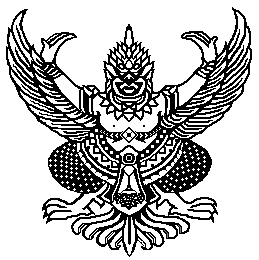 ประกาศ ตรวจคนเข้าเมืองจังหวัดปทุมธานี กองบังคับการตรวจคนเข้าเมือง ๓
สำนักงานตรวจคนเข้าเมือง สำนักงานตำรวจแห่งชาติ
เรื่อง ประกาศผู้ชนะการเสนอราคา จัดซื้อน้ำมันเชื้อเพลิง ประจำเดือน มกราคม ๒๕๖๗ โดยวิธีเฉพาะเจาะจง
-------------------------------------------------------------------- ประกาศ ตรวจคนเข้าเมืองจังหวัดปทุมธานี กองบังคับการตรวจคนเข้าเมือง ๓
สำนักงานตรวจคนเข้าเมือง สำนักงานตำรวจแห่งชาติ
เรื่อง ประกาศผู้ชนะการเสนอราคา จัดซื้อน้ำมันเชื้อเพลิง ประจำเดือน มกราคม ๒๕๖๗ โดยวิธีเฉพาะเจาะจง
--------------------------------------------------------------------                ตามที่ ตรวจคนเข้าเมืองจังหวัดปทุมธานี กองบังคับการตรวจคนเข้าเมือง ๓ สำนักงานตรวจคน          เข้าเมือง สำนักงานตำรวจแห่งชาติ ได้มีโครงการ จัดซื้อน้ำมันเชื้อเพลิง ประจำเดือน มกราคม ๒๕๖๗ โดยวิธีเฉพาะเจาะจง นั้น
               ค่าน้ำมันเชื้อเพลิง จำนวน ๑ งาน ผู้ได้รับการคัดเลือก ได้แก่ บริษัท ส.พรพจน์ บริการ จำกัด (สำนักงานใหญ่) โดยเสนอราคาค่าน้ำมัน ประจำเดือน มกราคม ๒๕๖๗ เป็นเงินทั้งสิ้น ๔๖,๕๐๐ บาท (สี่หมื่นหกพันห้าร้อย-      บาทถ้วน) รวมภาษีมูลค่าเพิ่มและภาษีอื่น ค่าขนส่ง ค่าจดทะเบียน และค่าใช้จ่ายอื่นๆ ทั้งปวง

                                                                    ประกาศ ณ วันที่ ๒๙ ธันวาคม ๒๕๖๖               ตามที่ ตรวจคนเข้าเมืองจังหวัดปทุมธานี กองบังคับการตรวจคนเข้าเมือง ๓ สำนักงานตรวจคน          เข้าเมือง สำนักงานตำรวจแห่งชาติ ได้มีโครงการ จัดซื้อน้ำมันเชื้อเพลิง ประจำเดือน มกราคม ๒๕๖๗ โดยวิธีเฉพาะเจาะจง นั้น
               ค่าน้ำมันเชื้อเพลิง จำนวน ๑ งาน ผู้ได้รับการคัดเลือก ได้แก่ บริษัท ส.พรพจน์ บริการ จำกัด (สำนักงานใหญ่) โดยเสนอราคาค่าน้ำมัน ประจำเดือน มกราคม ๒๕๖๗ เป็นเงินทั้งสิ้น ๔๖,๕๐๐ บาท (สี่หมื่นหกพันห้าร้อย-      บาทถ้วน) รวมภาษีมูลค่าเพิ่มและภาษีอื่น ค่าขนส่ง ค่าจดทะเบียน และค่าใช้จ่ายอื่นๆ ทั้งปวง

                                                                    ประกาศ ณ วันที่ ๒๙ ธันวาคม ๒๕๖๖